Abisolo anuncia o lançamento do I Fórum Abisolo de Fertilizantes de Matriz OrgânicaProgramado para novembro, o evento acontecerá no PECEGE, na cidade de Piracicaba (SP)A Associação Brasileira das Indústrias de Tecnologia em Nutrição Vegetal (Abisolo) anuncia o lançamento do I Fórum Abisolo de Fertilizantes de Matriz Orgânica, que foi concebido para apresentar e discutir tecnologias, tendências, desafios e oportunidades dos segmentos fertilizantes orgânicos, organominerais e condicionadores de solo para aplicação no solo, segmentos de produtos cujo faturamento cresceu 125% nos últimos três anos.O evento acontecerá nos dias 08 e 09 de novembro de 2023, no local conhecido como o “Vale do Silício do Agronegócio” – em Piracicaba (SP).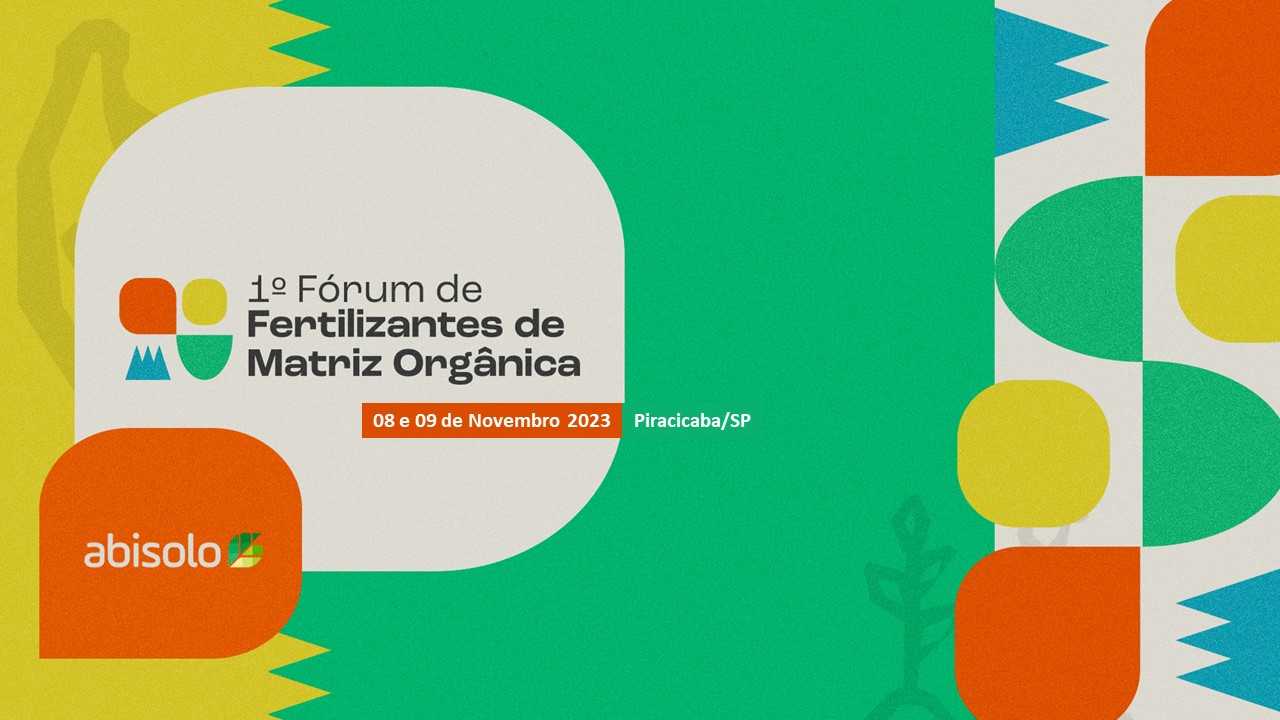 A primeira edição do Fórum Abisolo de Fertilizantes de Matriz Orgânica terá na sua programação cinco painéis temáticos: “Resíduos Sólidos Urbanos e Políticas Públicas”; “Solo: A Nova Fronteira da Produtividade”; “Créditos de Carbono”; “O Plano Nacional de Fertilizantes” e “Tendências, Desafios e Oportunidades do Mercado”.A grade, os palestrantes e a plataforma para inscrições para o evento podem ser acessadas em Site: https://matrizorganica.abisolo.com.br/ Serviço:1º Fórum Abisolo de Fertilizantes de Matriz OrgânicaDias: 08 e 09 de novembro de 2023Horário: 9h às 18hLocal: Pecege (Rua Ceriza Giovanoni Moretti, 580 - Santa Rosa - Piracicaba - SãoPaulo - Brasil)Sobre a AbisoloA Associação Brasileira das Indústrias de Tecnologia em Nutrição Vegetal (Abisolo) foi fundada em março de 2003 com o objetivo de representar e defender os interesses das empresas produtoras de importantes insumos que colaboram para o aumento da qualidade, produtividade e sustentabilidade da agricultura brasileira. A entidade congrega fabricantes e importadores de fertilizantes minerais especiais, organominerais, orgânicos, biofertilizantes, condicionadores de solo de base orgânica e substratos para plantas.Reunindo mais de 135 empresas associadas, participa ativamente das discussões de temas de interesse do setor junto aos diversos Ministérios e Secretarias, Órgãos de Controle e Fiscalização Ambiental, Instituições de Pesquisa, Receitas Estadual e Federal, além de outras entidades representativas de diferentes setores da sociedade civil organizada, buscando sempre a competitividade, a liberdade econômica e a valorização dos segmentos que representa.Informações para a imprensa:ADRIANA ROMAadriana@haproposito.com.br+55 (19) 9 9816-6272RITA HENNIESrita@haproposito.com.br+55 (19) 9 9662-7548VITÓRIA SWARTELEvitoria@haproposito.com.br+55 (19) 97161-9573